Консультация для родителей«Здоровые родители — здоровые дети!»В семье, где царит покой и доброжелательность, доброта и искренность, в душе у ребенка гармония. Он уверен в себе и чувствует поддержку и понимание близких. Секрет счастливого детства прост: старайтесь больше времени и внимания уделять семейным радостям. Совместные походы в бассейн, воскресный завтрак на траве или традиционные путешествия за город на велосипедах – лишь маленькая часть удовольствий!1. Больше воздуха, больше солнца!Максимально длительное пребывание на свежем воздухе. Уделяйте прогулкам на улице максимум времени, и в любую погоду. Гуляйте в богато озелененных скверах и парках, избегайте загазованных улиц. Проветривайте помещение, где Вы живете – как можно чаще, заведите множество комнатных цветов, ведь они очищают и фильтруют воздух помещения2. Движение – жизнь!Обеспечьте ребенку максимальную двигательную активность, особенно во время прогулок.3. Прохлада и чистота в помещении.Исследованиями доказано: чем ниже температура воздуха в комнате, в которой находится человек, тем здоровее и сильнее его организм! Оптимальная температура около +18 - +20°. Можно и ниже!Важно соблюдать чистоту в комнате, чаще делайте влажную уборку – убирайте пыль. Желательно убрать из комнаты все, так называемые, «пылесборники»: ворсовые ковры, книжные полки, и как можно меньше мягких игрушек. Причем использовать в уборке пылесос старой конструкции- тоже вредно для иммунитета: многократно прогоняя через себя воздух такой пылесос, собирает только крупный и менее опасный для органов дыхания мусор, а на выходе поток воздуха насыщен микрочастицами пыли, в которых содержатся в повышенной концентрации бытовые аллергены, бактерии и микроспоры грибов.4. Минимум одежды. Натуральные ткани.Перегрев для ребенка гораздо опаснее переохлаждения. Избегайте чрезмерного укутывания ребенка. Возьмите себе на вооружение простой принцип: на ребёнке должно быть столько же слоев одежды, сколько и на взрослом, если сомневаетесь – то еще плюс один слой.Приобретайте одежду и обувь из натуральных тканей: хлопка, льна, био-хлопка, шерсти и кожи. Натуральные ткани позволяют коже дышать, отдают ей свои тепло и энергию, когда жарко - в такой одежде чувствуешь себя прохладнее, и наоборот в холоде - теплее.5. Здоровое питание ребенку.В меню должны быть блюда из мяса и рыбы (не меньше двух раз в неделю, яйца, кисломолочные продукты, овощи.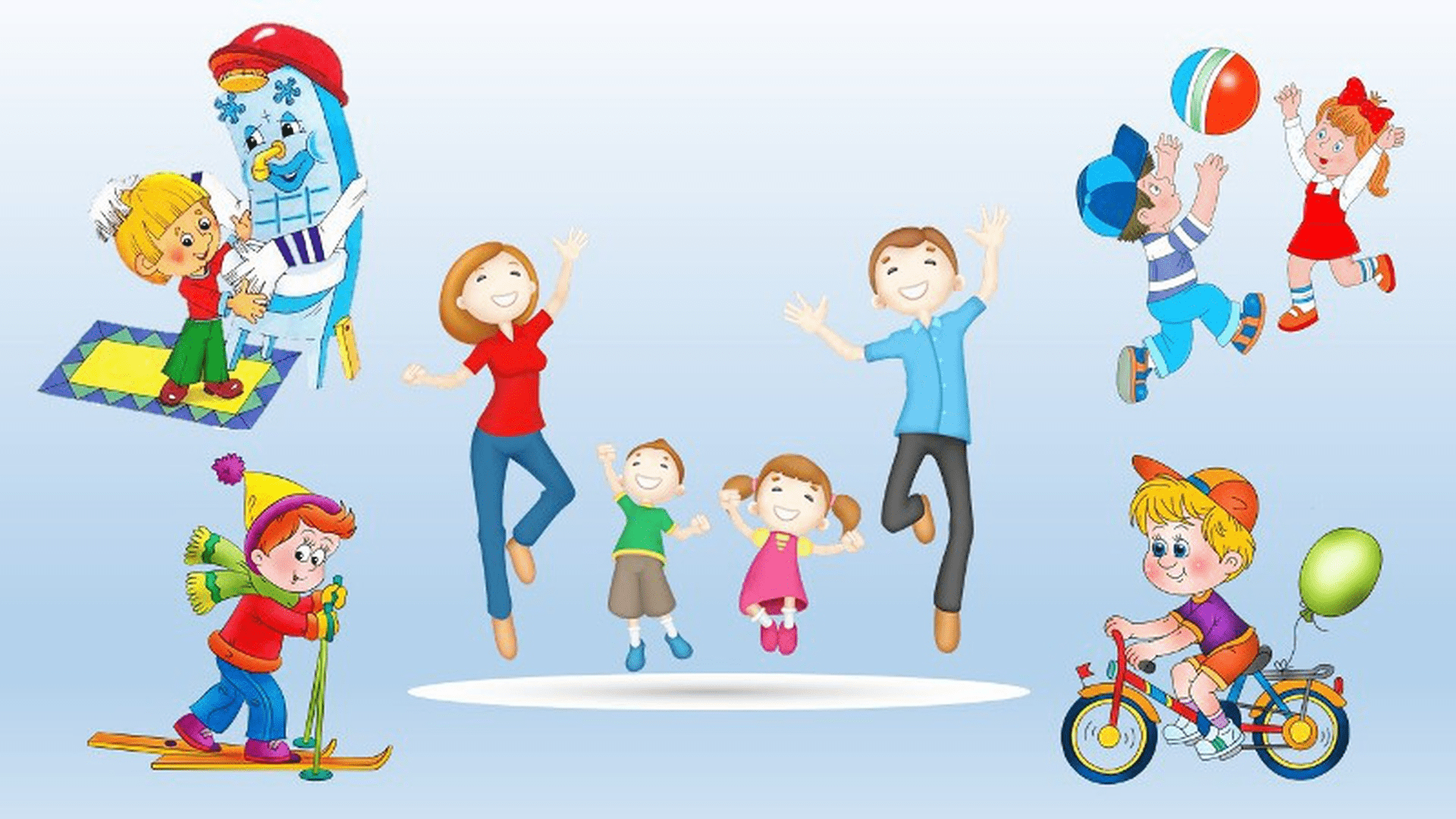 